Press releaseEindhoven, 14 December 2020ITEA programme strengthened by new Board members Esri Canada and NXP Semiconductors GermanyITEA is a strong worldwide network, created by and for its Community members and always looking for new ways to strengthen this. Since 2014, ITEA 3 Call 1, Canada has been active in ITEA with a strong participation ever since. As Jiang Chen, the Canadian ITEA Public Authority representative stated in our latest ITEA Magazine: “ITEA has been a particular focus for Canada due to its industry-driven, bottom-up approach with trusted and engaged innovation actors coupled with effective processes. This generates valuable networks and projects with commercial and social impacts. ITEA has become one of the preferred channels we leverage to help Canadian companies to access global value chains.” Recently, this mutual commitment was cemented in the shape of Esri Canada, one of the pearls of the thriving Canadian ICT Community, that joined the ITEA Board on 10 September.
Esri Canada
Esri Canada is a private Canadian-owned company founded in 1984 that provides world-class enterprise geographic information system (GIS) solutions. Headquartered in Toronto, they have 16 offices across the country serving 12,000+ customers.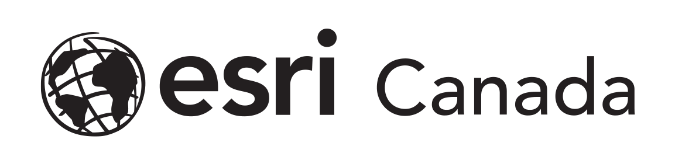 They deliver geospatial solutions based on ArcGIS, the world’s leading GIS software. Their solutions empower people in business, government and education to make informed and timely decisions by leveraging the power of mapping and spatial analytics — The Science of Where. Esri Canada believes location intelligence unlocks data’s potential in every organisation. By integrating and analysing data through the lens of location, they offer better solutions for achieving sustainability.Esri Canada’s first participation directly contributed to the ITEA Award of Excellence 2020 for the PS-CRIMSON project. Currently they are leading the ITEA SMART project, which was launched earlier this year. NXP Semiconductors Germany GmbH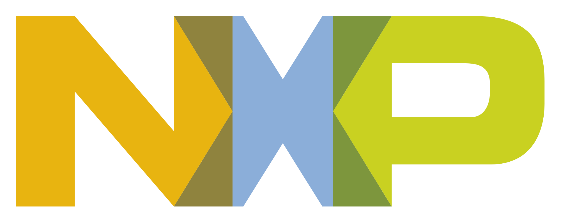 Germany has had a strong involvement in ITEA from day one. In ITEA’s latest Call Germany is even the #3 contributor in terms of effort. To intensify this valuable partnership and to strengthen the ITEA programme even further, the ITEA Board has unanimously welcomed NXP Seminconductors Germany as a new member. During the ITEA Board meeting of 27 November, Daniel Weyl, Vice President Software R&D at NXP Semiconductors and Zeynep Sarılar, ITEA Chairwoman, officially signed the Deed of Accession.NXP Semiconductors is a global semiconductor company creating solutions that enable secure connections and infrastructure for a smarter world. NXP focuses on research, development and innovation in its target markets. NXP designs purpose-built, rigorously tested technologies that enable devices to sense, think, connect and act intelligently to improve people's daily lives. They target markets like Automotive, Industrial & IoT, Mobile, Smart City, Smart Home and Communication Infrastructure. NXP Semiconductors Germany GmbH itself also has a strong involvement in ITEA. They recently led the ITEA Award of Excellence 2020 winning project Flex4Apps and are involved in three running ITEA projects and one labelled AI Call project and in four submitted Project Outlines for ITEA 3 Call 7.Note for editors, not for publication For interview requests, questions and additional information about ITEA, please contact Linda van den Borne-Toupet: linda.van.den.borne@itea3.org About ITEA ITEA is a transnational and industry-driven R&D&I programme in the domain of software innovation. ITEA is a EUREKA Cluster programme, enabling a global and knowledgeable community of large industry, SMEs, start-ups, academia and customer organisations, to collaborate in funded projects that turn innovative ideas into new businesses, jobs, economic growth and benefits for society. https://www.itea3.org  About Esri Canada Founded in 1984, Esri Canada provides geographic information system (GIS) solutions that empower people in business, government and education to make informed and timely decisions by leveraging the power of mapping and spatial analytics.https://www.esri.caAbout NXPNXP Semiconductors N.V. (NASDAQ: NXPI) enables secure connections for a smarter world, advancing solutions that make lives easier, better, and safer. As the world leader in secure connectivity solutions for embedded applications, NXP is driving innovation in the automotive, industrial & IoT, mobile, and communication infrastructure markets. Built on more than 60 years of combined experience and expertise, the company has approximately 29,000 employees in more than 30 countries and posted revenue of $8.88 billion in 2019.https://www.nxp.com/ 